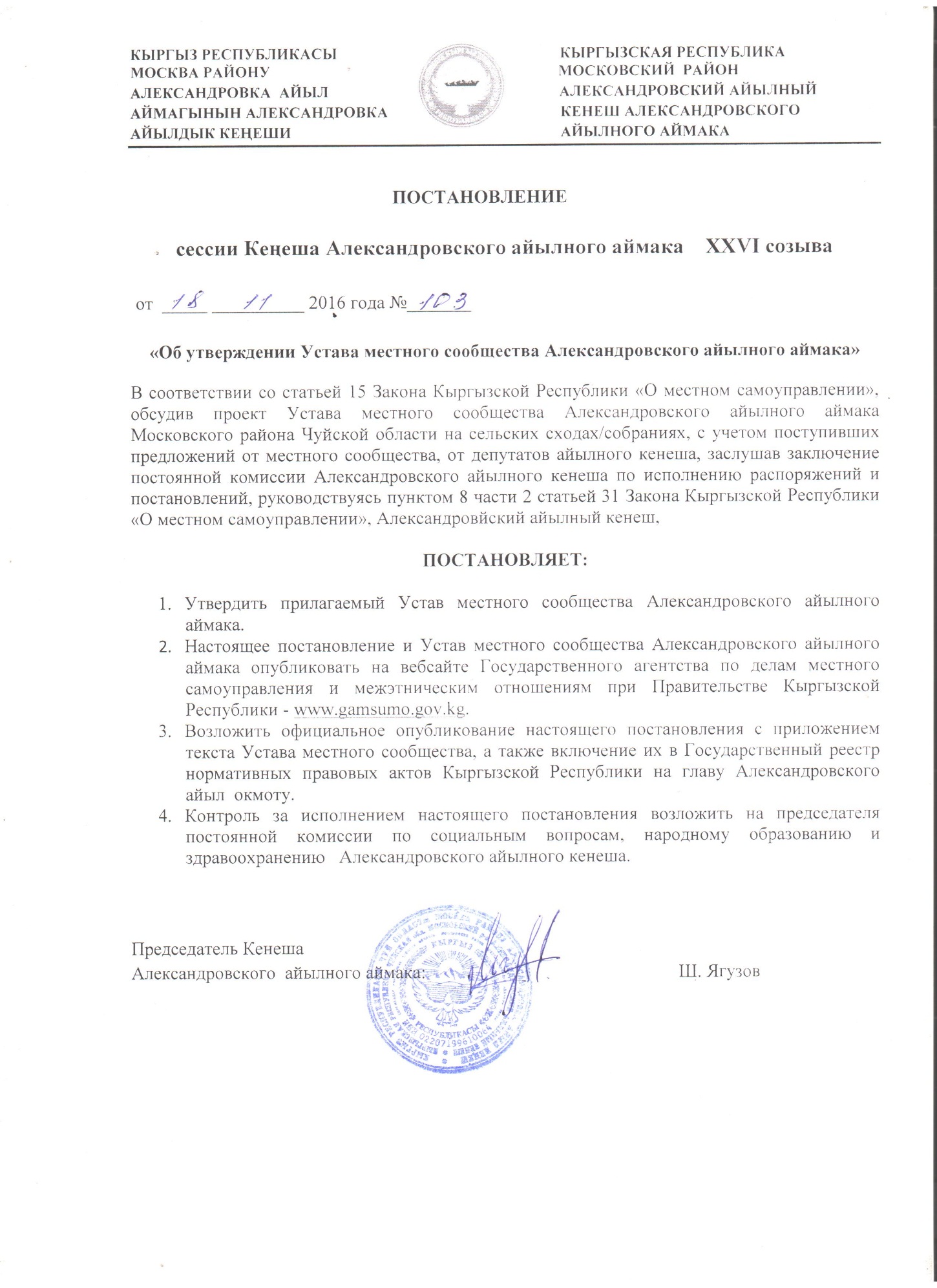 Утвержден постановлением Александровского айылного кенешаМосковского района №103 от 18 ноября 2016 годаУСТАВместного сообщества Александровского айылного аймакаМосковского района Чуйской областиI. Общие положенияII. Органы местного самоуправления и вопросы местного значенияIII. Формы прямого участия местного сообщества в местном самоуправленииIV. Участие местного сообщества в решении вопросов местного значенияV. Экономическая основа местного самоуправленияVI. Заключительные положенияI. Общие положения1. Общие положения1.1. Устав местного сообщества Александровского айылного аймака - акт, утверждаемый постановлением местного кенеша по итогам обсуждения на собраниях (сходах) или курултаях местного сообщества, который регламентирует основные принципы и правила внутренней жизнедеятельности местного сообщества, предусматривает права и обязанности членов местного сообщества, определяет порядок взаимоотношений членов местного сообщества между собой, местного сообщества и органов местного самоуправления в решении вопросов местного значения, включая участие местного сообщества в бюджетном процессе и другие вопросы деятельности местного самоуправления, не урегулированные законодательством Кыргызской Республики.1.2. Настоящий Устав действует на территории Александровского айылного аймака и обязателен для исполнения всеми юридическими лицами, действующими на территории айылного аймака, независимо от их организационно-правовых форм, а также физическими лицами, включая лиц, постоянно или временно проживающих на территории айылного аймака и их объединениями.2. Основные понятия и терминыВ настоящем Уставе используются следующие понятия и термины:вопросы местного значения - вопросы непосредственного обеспечения жизнедеятельности населения айылного аймака, решаемые органами местного самоуправления, а также членами местного сообщества путем их прямого волеизъявления;делегированные государственные полномочия – отдельные государственные полномочия, передаваемые государственными органами для исполнения органам местного самоуправления на основании закона или договора;инициативная группа по реализации народной инициативы – члены местного сообщества в составе не менее 10 человек, образованная на добровольной основе по реализации народной инициативы в соответствии с настоящим Уставом и законодательством Кыргызской Республики;инициативная группа по решению приоритетных проблем села – добровольное объединение более 10 граждан, проживающих на территории айылного аймака, объединенные общими интересами в совместном изучении нужд села (вопросов местного значения) и решении их совместно с органами местного самоуправленияинициативная группа по проведению сельского схода или курултая – члены местного сообщества не менее 10 человек, инициирующая проведение курултая или схода граждан в соответствии с настоящим Уставом и законодательством Кыргызской Республики;курултай местного сообщества – собрание представителей местного сообщества айылного аймака (города) с целью обсуждения важных вопросов жизнедеятельности местного сообщества, представляющих общий интерес;местное сообщество - граждане Кыргызской Республики, постоянно проживающие на территории айылного аймака (города), объединенные общими интересами в решении вопросов местного значения непосредственно и формируемые ими органы местного самоуправления;муниципальная собственность - собственность местных сообществ, находящаяся во владении, пользовании, распоряжении органов местного самоуправления, служащая источником получения доходов местного самоуправления и необходимая для осуществления функций местного самоуправления;местная нормотворческая (народная) инициатива -  право местного сообщества на разработку и  внесение в установленном порядке на рассмотрение местного кенеша проекта нормативного правового акта (проекта постановления) по вопросам местного значения;сход граждан - прямая форма участия местного сообщества в решении вопросов местного значения путем обсуждения их на собраниях граждан, проживающих на территории одной улицы, квартала или села, с принятием по ним рекомендаций или решений;общественные слушания - организованное мероприятие в форме открытого обсуждения, проводимого по инициативе органов местного самоуправления для изучения мнения населения, получения предложений и рекомендаций, поиска оптимального, сбалансированного решения по важнейшим вопросам жизни сообщества и принятия решений с учетом интересов населения;совместное изучение нужд села – процесс совместного сбора информации, ее анализа и планирования работы с учетом мнения, и интересов населения. 3. Территория айылного аймака3.1. Территория айылного аймака включает в себя земли в пределах административно-территориальных границ айылного аймака.3.2. Территория    Александровского айылного аймака включает в себя следующие села:- Беш-Корук;- Крупское;- Александровка.4. Местное сообщество айылного аймака4.1. Местное сообщество айылного аймака составляют граждане Кыргызской Республики, постоянно проживающие на территории Александровского айылного аймака, объединенные общими интересами под свою ответственность решать вопросы местного значения.4.2. Члены местного сообщества, старше 18 лет, имеют равные права на осуществление местного самоуправления непосредственно и/или через формируемые ими органы местного самоуправления, независимо от пола, расы, национальности, языка, происхождения, имущественного и должностного положения, отношения к религии, убеждений, принадлежности к общественным объединениям и политическим партиям.4.3. Местное сообщество вправе войти в международные и республиканские союзы и ассоциации местных сообществ, через свои органы местного самоуправления.4.4. Местное сообщество в соответствии с законодательством вправе устанавливать официальные символы, отражающие исторические, культурные, национальные и иные местные традиции, и особенности. Описание символов и порядок их использования устанавливается постановлением айылного кенеша.5. Порядок вступления в члены местного сообщества и выхода из членства5.1. Основанием для признания гражданина Кыргызской Республики членом местного сообщества Александровского айылного аймака является факт его регистрации по месту жительства на территории айылного аймака в порядке, установленном законодательством Кыргызской Республики5.2. Граждане Кыргызской Республики, постоянно проживающие на территории айылного аймака более 1 года, но не являющиеся членом местного сообщества (по регистрации), обладают такими же правами и обязанностями, что и члены местного сообщества, за исключением права избирать и быть избранными в органы данного местного самоуправления.5.3. Не допускается установление каких-либо иных условий вступления граждан Кыргызской Республики в члены местного сообщества, кроме основания, предусмотренного настоящим Уставом и законодательством Кыргызской Республики.5.5. Граждане Кыргызской Республики выходят из членства местного сообщества в случаях:- утраты им гражданства Кыргызской Республики;- вступления в законную силу решения суда о признании его умершим, безвестно отсутствующим;- смерти;- выезда на постоянное место жительства за пределы айылного аймака.6. Права и обязанности членов местного сообщества6.1. Члены местного сообщества независимо от расы, пола и этнической принадлежности, отношения к религии имеют право:- принимать участие в решении вопросов местного значения;- избирать и быть избранными в государственные органы и органы местного самоуправления в порядке, установленном законодательством Кыргызской Республики;- осуществлять свою деятельность в органах местного самоуправления на профессиональной основе (муниципальная служба);- создавать инициативные группы для инициирования проектов постановлений айылного кенеша и внесения их на рассмотрение айылного кенеша в порядке, установленном законодательством и настоящим Уставом;- создавать инициативные группы для изучения нужд села и решения их совместно с органами местного самоуправления и (или) государственными органами;- на разработку проектных документаций для привлечения инвестиций и решения вопросов местного значения;- обращаться лично, а также направлять индивидуальные и коллективные обращения с предложениями, заявлениями и жалобами в айыл окмоту, айылный кенеш, территориальным подразделениям государственных органов, организаций, учреждений, предприятий и  их должностным лицам;- устно или письменно запрашивать информацию, находящуюся в ведении государственных органов, органов местного самоуправления, организаций, учреждений и предприятий за исключением информации, отнесенной к государственным секретам, а также конфиденциальной информации (служебной тайны);- устно или письменно направлять обращение к органам местного самоуправления о предоставлении информации местному сообществу главой айыл окмоту, председателем и депутатами айылного кенеша о результатах проделанной ими работы за год (или за полугодие);- пользоваться льготами, установленными для членов местного сообщества;- свободно получать информацию (доступ) и изучать содержание реестра объектов муниципальной собственности на имущество в обычные часы работы органов местного самоуправления;- принимать участие на торгах (в аукционах и конкурсах), проводимых органами местного самоуправления по предоставлению земель Государственного фонда сельскохозяйственных угодий (ГФСУ), муниципальных земель и иного имущества, находящихся в муниципальной собственности;- принимать участие на сельских сходах, курултаях, общественных слушаниях, на открытых сессиях айылного кенеша и заседаниях постоянных (временных) комиссий айылного кенеша, а также на собраниях муниципальных предприятий, учреждений и организаций с согласия их руководителей, свободно высказывать в них свое мнение и вносить предложения по вопросам местного значения;- в случаях нарушения общественного порядка, правил настоящего Устава другими членами сообщества, требовать от них соблюдения Устава местного сообщества, законов, установленного общественного порядка и прекращения правонарушений, при необходимости обращаться в органы местного самоуправления и правоохранительные органы;- участвовать в общественно-полезных, благотворительных мероприятиях, проводимых в целях улучшения условий жизни сообщества (ашары, субботники, благотворительные акции, мероприятия, марафоны и др.);- создавать территориальное общественное самоуправление (ТОС) в форме советов и комитетов микрорайонов, жилищных комплексов, домовых, уличных, квартальных комитетов, жамаатов (общин) и других формах, не противоречащих законодательству Кыргызской Республики;- входить в члены или создавать молодежные комитеты, женские советы, советы старейшин, добровольные народные дружины, общественно-профилактические центры (ОПЦ) и другие общественные объединения;- участвовать в формировании местного бюджета, а также получать информацию о фактически расходуемых средствах из местного бюджета;- добровольно выходить из членства местного сообщества в порядке, предусмотренном настоящим Уставом и законодательством;- пользоваться другими правами, предусмотренными законодательством Кыргызской Республики и настоящим Уставом.Ограничение прав члена местного сообщества в осуществлении местного самоуправления не допускается, кроме случаев, предусмотренных законодательством Кыргызской Республики, и может быть обжаловано в судебном порядке.6.2. Члены местного сообщества независимо от расы, пола и этнической принадлежности, отношения к религии обязаны:- строго соблюдать Конституцию, законы и иные нормативные правовые акты Кыргызской Республики, а также нормы, правила органов местного самоуправления и настоящий Устав местного сообщества, принятый в порядке, установленном законодательством КР порядке;- уважать права и свободы других членов местного сообщества;- не допускать проявление дискриминации по признаку пола, расы, языка, инвалидности, этнической принадлежности, вероисповедания, возраста, политических или иных убеждений, образования, происхождения, имущественного или иного положения, а также других обстоятельств;- оказать содействие местной власти и правоохранительным органам по предупреждению конфликтов социального и иного характера, которые могут приобрести этническую окраску;- проявлять толерантность культурным особенностям этнических сообществ;- бережно относиться к окружающей природной среде, растительному и животному миру, соблюдать правила об охране окружающей среды, предусмотренные законодательством КР по охране окружающей среды и экологическим законодательством и нести ответственность в случае нарушения этих правил в порядке, установленном законодательством Кыргызской Республики;- бережно относиться к объектам муниципальной собственности;- в случае содержания в населенном пункте крупнорогатого и мелко-рогатого скота соблюдать ветеринарно-санитарные нормы, не допускать потраву посевов, порчу или уничтожение находящегося в поле собранного урожая сельскохозяйственных культур, повреждение насаждений, и в случае нарушения норм нести ответственность в соответствии с Законом КР «О ветеринарии» и в порядке, установленном законодательством Кыргызской Республики. - соблюдать правила выпаса скота, в том числе осуществлять выпас скота в специально отведенных местах в соответствии с нормами и требованиями земельного законодательства, Закона КР «О пастбищах» с обязательным заключением Договора о выпасе скота граждан с пастухами в соответствии с нормами гражданского законодательства Кыргызской Республики;- соблюдать санитарные нормы внутри населенного пункта и выносить мусор в установленные места (в мусорные ящики, полигоны) и нести ответственность в порядке, установленном законодательством Кыргызской Республики;- соблюдать чистоту в местах общего пользования в населенном пункте;- соблюдать правила пользования питьевой и поливной водой, и нести ответственность в порядке, установленном законодательством Кыргызской Республики; - соблюдать правила землепользования и застройки, нормы и правила градостроительства и архитектуры, нести ответственность в случае их нарушения в порядке, предусмотренном законодательством Кыргызской Республики;- в целях обеспечения защиты общественного порядка, духовной безопасности, территориальной целостности и конституционного строя от религиозного экстремизма, пресечения незаконного занятия религиозной деятельности (миссионерской деятельности) без прохождения учетной регистрации, обход жилищ граждан с целью распространения религий, сообщать о любых фактах нарушений законодательства КР о религии  в органы местного самоуправления и правоохранительные органы в порядке, установленном законодательством КР.- соблюдать другие правила и процедуры установленными решениями органов местного самоуправления, направленные на улучшение жизнеобеспечения в данном айылном аймаке.    7. Местное самоуправление и формы его осуществления7.1. Местное самоуправление – гарантированное Конституцией право и реальная возможность местного сообщества самостоятельно в своих интересах и под свою ответственность решать вопросы местного значения.7.2. Местное самоуправление осуществляется в форме представительного и прямого участия местного сообщества в местном самоуправлении.7.3. Представительное участие местного сообщества в осуществлении местного самоуправления реализуется через айылные кенеши.7.4. Прямое участие местного сообщества в реализации местного самоуправления осуществляется в форме:- обсуждения всех важных вопросов общественной и государственной жизни и вопросов местного значения на сходах, курултаях членов местного сообщества, а также общественных слушаниях;- выборов депутатов местных кенешей;- проявления нормотворческой инициативы и/или участия в прямом голосовании по особо важным вопросам местного значения.II. Органы местного самоуправления и вопросы местного значения8. Органы местного самоуправления8.1. Органы местного самоуправления Александровского айылного аймака (айыл окмоту, айылный кенеш) осуществляют свою деятельность от имени населения на основании Конституции, законов Кыргызской Республики, иных нормативных правовых актов, настоящего Устава.8.2. Органы местного самоуправления несут ответственность перед государством и его органами за исполнение законов, перед местным сообществом - за результаты своей деятельности.8.3. Органы местного самоуправления не вправе издавать акты, не соответствующие Конституции, законам, другим нормативным правовым актам Кыргызской Республики, настоящему Уставу, а также совершать действия, создающие прямую угрозу конституционному строю и национальной безопасности, а также действия, направленные на нарушение территориальной целостности государства, пропаганду и разжигание межнациональной и религиозной розни.9. Айылный кенеш9.1. Александровский айылный кенеш - представительный орган местного самоуправления, формируемый сроком на 4 года в порядке, установленном законом.9.2. Айылный кенеш является юридическим лицом и вправе самостоятельно решать любые вопросы, отнесенные к его компетенции законодательством Кыргызской Республики.9.3. Основной организационно-правовой формой работы айылного кенеша являются – сессии и заседания постоянных (временных) комиссий. Порядок проведения и периодичность сессий и заседаний определяется регламентом айылного кенеша.9.4. Сессии и заседания постоянных (временных) комиссий айылного кенеша открыты для общественности. Каждый гражданин имеет право присутствовать в них в соответствии с регламентом айылного кенеша. Закрытые сессии айылного кенеша проводятся, если рассматриваемый вопрос в соответствии с законодательством относится к государственной тайне.9.5. Айылный кенеш обязан предварительно оповещать граждан о дате и повестке дня сессии и заседаний, создавать условия для их доступа на сессии и заседания, а также доводить до сведения местного сообщества о принятых решениях.9.6. Депутат айылного кенеша обязан поддерживать постоянную связь со своими избирателями, регулярно информирует их о работе айылного кенеша и исполнении наказов избирателей. Депутат айылного кенеша рассматривает поступившие к нему предложения, заявления и жалобы, ведет прием граждан, осуществляет иную деятельность, направленную на реализацию его полномочий.9.7. Депутат местного кенеша периодически, но не менее чем один раз в год, обязан отчитываться перед избирателями о своей работе и работе айылного кенеша.9.8. Отчет депутата может быть проведен в любое время по требованию избирателей.9.9. Отчет депутата проводится на собраниях избирателей соответствующего избирательного округа, или иных собраниях (сходах) членов местного сообщества. О времени и месте проведения отчета депутат информирует местный кенеш и местное сообщество.9.10. Местный кенеш определяет ориентировочные сроки проведения отчетов депутатов перед местным сообществом, своевременно обеспечивает их справочными и информационными материалами, необходимыми для отчета.9.11. Расходы, связанные с проведением отчетов депутатов перед избирателями, осуществляются за счет местного бюджета.9.12. Айыл окмоту оказывает содействие депутатам айылного кенеша в осуществлении ими своих полномочий, подготовке и проведении отчетов перед избирателями.9.13. Порядок проведения выборов депутатов айылного кенеша, порядок организации деятельности айылного кенеша его постоянных (временных) комиссий, полномочия и статус депутата, порядок работы депутата с избирателями определяются законами Кыргызской Республики «О местном самоуправлении», «О выборах депутатов местных кенешей», «О статусе депутатов местных кенешей» и Регламентом айылного кенеша.10. Айыл окмоту10.1. Для осуществления исполнительной власти в айылном аймаке действует айыл окмоту.10.2 Александровский айыл окмоту является юридическим лицом и вправе самостоятельно решать любые вопросы, отнесенные к ее компетенции законодательством Кыргызской Республики. Порядок организации деятельности айыл окмоту, компетенция айыл окмоту, полномочия главы айыл окмоту определяются законом Кыргызской Республики «О местном самоуправлении» и настоящим Уставом.10.3. Айыл окмоту в своей деятельности подотчетен айылному кенешу, а по делегированным государственным полномочиям - соответствующим государственным органам.10.4. Айыл окмоту оказывает содействие депутатам айылного кенеша в осуществлении ими своих полномочий, подготовке и проведении сессии айылного кенеша, заседаний постоянных (временных) комиссий айылного кенеша, а также отчетов перед избирателями.10.5. Должностные лица и работники аппарата айыл окмоту осуществляют свою деятельность в соответствии с законами Кыргызской Республики, являются муниципальными служащими и не могут заниматься другой оплачиваемой деятельностью, кроме преподавательской, научной и иной творческой деятельностью. В органах местного самоуправления не допускается создание партийных организаций, объединений и движений.11. Вопросы местного значенияОрганы местного самоуправления для организации функционирования и развития системы жизнеобеспечения сел, социально-экономического планирования и предоставления населению социальных и культурных услуг решают вопросы местного значения, установленные статьей 18 Закона Кыргызской Республики «О местном самоуправлении».III. Формы прямого участия местного сообщества в местном самоуправлении12. Курултай местного сообщества12.1. Для принятия коллективных решений по важнейшим вопросам местного значения, требующих обсуждения с членами местного сообщества, на территории айылного аймака созываются курултай местного сообщества (далее – курултай) из числа представителей местного сообщества, избранных на собраниях (сходах) граждан делегатами курултая в порядке, установленном Положением «О народном курултае представителей местного сообщества» утвержденной Указом Президента Кыргызской Республики от 2 мая 2001 года N 152.12.2. Курултай вправе рассматривать все жизненно важные вопросы местного сообщества, включая:-  принятие Устава местного сообщества, внесения в него изменений и дополнений;- проекты программ социально-экономического развития территории и социальной защиты местного населения;- утверждение основных принципов и правил организации самофинансирования, самообеспечения, саморегулирования на территории местного сообщества;- формирование, выполнение и использование местного бюджета, внебюджетных средств местного сообщества;- установление правил и мер по охране общественного порядка, соблюдения экологических и санитарных требований, организации празднеств, религиозных обрядов и различных публичных мероприятий которые могут повлиять на состояние жизнедеятельности местного сообщества;- установление обязательных норм по несению общественных служб членами местного сообщества в чрезвычайных ситуациях и других условиях, требующих мобилизации сил и средств местного сообщества в общественных интересах;- рассмотрение иных, не противоречащих законодательству Кыргызской Республики и Уставу местного сообщества, вопросов, касающихся жизнедеятельности местного сообщества.12.3. Решения курултая носят рекомендательный характер и в обязательном порядке рассматриваются айылным кенешем с участием главы айыл окмоту. Решения курултая местного сообщества, не противоречащие законодательству Кыргызской Республики и настоящему Уставу, обязательны для исполнения на всей территории айылного аймака после одобрения айылным кенешем. Решение о созыве курултая, повестка дня и сроки его проведения принимается айылным кенешем. Подготовка и проведение курултая местного сообщества возлагается на айыл окмоту.12.4. Делегаты на курултай избираются на сельских собраниях (сходах) по месту жительства членов местного сообщества, согласно норме представительства, установленной айылным кенешем, исходя из численности членов местного сообщества и с учетом особенностей территории айылного аймака.Если территория айылного аймака состоит из более чем одного населенного пункта, то норма представительства должна учитывать представительство от каждого села пропорционально численности его населения.12.5. Инициатива созыва курултая с указанием повестки дня курултая принадлежит айылному кенешу, главе айыл окмоту и инициативной группе местного сообщества.12.6. Отказ от созыва курултая на основе предложения инициативной группы местного сообщества может быть обжалован в суде.12.7. Порядок организации созыва курултая, избрания делегатов на курултай, а также порядок организации работы курултая местного сообщества определяется Положением «О народном курултае представителей местного сообщества» утвержденной Указом Президента Кыргызской Республики от 2 мая 2001 года N 152.13. Нормотворческая (народная) инициатива членов местного сообщества13.1. Члены местного сообщества имеют право на нормотворческую (народную) инициативу по вопросам местного значения. Проект нормативного правового акта (постановления айылного кенеша), разработанный членами местного сообщества и внесенный в айылный кенеш в порядке местной нормотворческой инициативы, подлежат рассмотрению с обязательным участием инициаторов и других заинтересованных представителей местного сообщества.13.2. Правом местной нормотворческой инициативы обладает не менее одной трети членов местного сообщества, проживающих на территории айылного аймака.13.3. В осуществлении нормотворческой инициативы не могут участвовать иностранные граждане, граждане, признанные в установленном законом порядке недееспособными, а также содержащиеся в местах лишения свободы по приговору суда.13.4. Осуществление народной нормотворческой инициативы не допускается в условиях военного или чрезвычайного положения, введенного на всей территории Кыргызской Республики либо на территории айылного аймака.13.5. В порядке нормотворческой инициативы не могут вноситься в айылный кенеш проекты постановлений айылного кенеша, противоречащие законодательству Кыргызской Республики.14. Порядок инициирования проекта нормативного правового акта (постановления) айылного кенеша14.1. Члены местного сообщества, выступившие с предложением об инициировании и внесении проекта постановления айылного кенеша, образуют инициативную группу по реализации народной инициативы в составе не менее 10 человек. Членами инициативной группы могут быть члены местного сообщества, проживающие на территории айылного аймака и достигшие 18 лет.14.2. Инициативная группа создается для разработки проекта постановления айылного кенеша и сбора подписей за внесение его в айылный кенеш, представления интересов местного сообщества при его рассмотрении айылным кенешем.14.3. Члены инициативной группы имеют право:- разработать проект постановления айылного кенеша;- собирать подписи в поддержку инициативы внесения в айылный кенеш проекта постановления;- распространять законными способами и средствами информацию о ходе реализации народной инициативы;- проводить агитации за предложение о внесении проекта постановления в айылный кенеш на собраниях (сходах) курултаях, общественных слушаниях, в средствах массовой информации, а также во время сбора подписей граждан;- совершать иные действия, не запрещенные законодательством и направленные на реализацию права на нормотворческую (народную) инициативу по вопросам местного значения.14.4. Члены инициативной группы из своего числа вправе открытым голосованием большинством голосов от их общего числа выбрать координатора инициативной группы. Решение собрания инициативной группы об избрании координатора оформляется протоколом, который подписывается членами инициативной группы.14.5. Координатор инициативной группы вправе:- представлять интересы инициативной группы в государственных органах и органах местного самоуправления;- координировать работу инициативной группы;- участвовать в разработке проекта постановления, сборе подписей и агитации за поддержку внесения проекта постановления и иных действиях, не запрещенных законодательством и направленных на реализацию права на нормотворческую (народную) инициативу по вопросам местного значения.14.6. Решения инициативной группы принимаются большинством голосов его участников.14.7. Сбор подписей начинается после образования инициативной группы и подготовки проекта нормативного правового акта с обоснованием.14.8. Проект нормативного правового акта может быть обнародован инициативной группой на сельских собраниях (сходах, курултаях), в объявлениях, помещаемых в доступных общественных местах либо в местных средствах массовой информации.14.9. Право сбора подписей принадлежит членам инициативной группы. Расходы на подготовку и проведение мероприятий, направленных на сбор подписей граждан, осуществляются за счет средств местного сообщества. Член инициативной группы, проводящий сбор подписей, обязан представить гражданам для ознакомления текста проекта постановления, предлагаемого для внесения в айылный кенеш.14.10. Сбор подписей граждан может производиться по месту жительства, работы, службы, учебы, а также в иных местах.14.11. Член местного сообщества имеет право подписаться в поддержку проекта постановления только один раз, а также отозвать свою подпись в подписных листах до сдачи подписных листов в айылный кенеш путем подачи заявления в инициативную группу.14.12. Инициативная группа вносит проект постановления в айылный кенеш после завершения сбора подписей, подтверждающего наличие не менее одной трети членов местного сообщества.14.13. Для внесения проекта постановления инициативная группа обращается к председателю айылного кенеша с заявлением о рассмотрении проекта постановления на очередной (или внеочередной) сессии айылного кенеша с участием представителей инициативной группы.14.14. К заявлению о рассмотрении проекта постановления прилагаются:- протокол собрания инициативной группы, на котором было принято решение о внесении проекта постановления в айылный кенеш;- текст проекта постановления, а также его электронная версия;- справка-обоснование;- сравнительная таблица, в случае внесения изменений и (или) дополнений в ранее принятое постановление айылного кенеша;- подписной лист, содержащий следующие данные: фамилия, имя, отчество члена местного сообщества, дата рождения, место жительства (постоянного), серия и номер паспорта, подпись за внесение проекта постановления, подготовленного инициативной группой в айылный кенеш.14.15. Проект постановления айылного кенеша, внесенный членами местного сообщества в порядке народной инициативы, подлежит обязательному рассмотрению айылным кенешем на его ближайшем очередном (внеочередном) заседании постоянной комиссии и на сессии айылного кенеша. Рассмотрение указанного проекта проводится на заседании постоянной комиссии и на сессии айылного кенеша с обязательным участием членов инициативной группы.14.16. В случае досрочного прекращения деятельности айылного кенеша проект постановления, внесенный членами местного сообщества, сохраняет свою силу и обязательность рассмотрения айылным кенешем нового созыва.14.17. Лица, препятствующие путем насилия, угроз, обмана, подкупа или иным способом свободному осуществлению права народной инициативы местного сообщества, проведению агитации о внесении проекта постановления в айылный кенеш, а также должностные лица государственных органов и органов местного самоуправления, общественных объединений, других организаций и иные лица, совершившие подлог документов, искажение достоверности подписей граждан в подписных листах, несут ответственность, установленную законодательством Кыргызской Республики.15. Сельские сходы15.1. С целью учета мнений членов местного сообщества по вопросам местного значения, заслушивания и обсуждения информации депутатов айылного кенеша и главы айыл окмоту проводятся сельские сходы, с участием членов местного сообщества, проживающих на территории одной улицы, одного квартала, микрорайона или села, с принятием по ним рекомендаций.15.2. Подготовка, проведение и определение результатов сходов осуществляются открыто и гласно в порядке, установленном настоящим Уставом.15.3. Ответы на поступившие вопросы, предложения, замечания и рекомендации по обсуждаемым вопросам на сходе, при возможности даются на месте, в случае невозможности ответить на месте рассматриваются органами местного самоуправления в течение 3 дней, результаты которых сообщаются участникам сельского схода, их озвучившим в письменной форме.15.4. Расходы, связанные с проведением сельских сходов, покрываются за счет средств местного бюджета.16. Вопросы, рассматриваемые на сельских сходахНа сельских сходах рассматриваются, следующие вопросы:- проект устава местного сообщества, а также проекты нормативных правовых актов о внесении изменений и дополнений в устав местного сообщества;- проекты планов и программ развития айылного аймака, в том числе проекты о внесении в него изменений;- план совместных действий по решению выявленных приоритетных проблем села, квартала, улицы;- улучшение межэтнических отношений в айылном аймакев, проведения профилактических работ по недопущению межэтнических конфликтов;- определение порядка пользования и распоряжения муниципальной собственностью местного сообщества;- обсуждение тарифов за использование питьевой воды, поливной воды, (канализации, теплоснабжения если они есть), а также за сбор и вывоз твердых бытовых отходов и др.;- развития жилого фонда, жилищно-коммунального хозяйства и благоустройству территории улицы, квартала, села;- генеральный план застройки территории, вопросы соблюдения норм и правил архитектуры и градостроительства;- проекты нормативных правовых актов, инициируемые местным сообществом (народная инициатива);- рассмотрение кандидатуры айыл башчысы и дача согласия на его назначение на должность айыл башчысы главой айыл окмоту;- заслушивание отчетов о проделанной работе и информации о результатах деятельности за год (полугодие) от депутатов айылного кенеша, главы айыл окмоту и руководителей уличных комитетов;- обсуждение вопросов об образовании и упразднении айылного аймака, населенных пунктов в пределах территории айылного аймака, установлении и изменении их границ, установлении и перенесении административного центра, определении категорий населенных пунктов, наименовании и переименовании айылного аймака, сел, улиц, а также изменении транскрипций их названий в порядке, установленном законодательством Кыргызской Республики;- иные вопросы, связанные с обеспечением жизнедеятельности местного сообщества. 17. Периодичность проведения сельских сходов17.1. Сельские сходы созываются главой айыл окмоту, депутатами айылного кенеша, а также по предложению членов местного сообщества (инициативной группы) в зависимости от возникших вопросов по мере необходимости, но не менее двух раз в год с предварительным оповещением членов местного сообщества в сроки, установленные в настоящем Уставе.17.2. Для решения неотложных вопросов сходы, могут созываться главой айыл окмоту, айылным кенешем либо его председателем в срочном порядке с предварительным оповещением членов местного сообщества и заинтересованных лиц в сроки, установленные соответственно главой айыл окмоту либо председателем айылного кенеша.18. Инициатива проведения сельских сходов18.1. Инициаторами проведения сельских сходов могут выступать члены местного сообщества (инициативные группы), депутаты айылного кенеша, глава айыл окмоту, айылный кенеш.18.2. Члены местного сообщества вправе образовать инициативную группу по проведению сельского схода, в количестве не менее 10 человек.18.3. В случае если, инициатором проведения сельского схода выступают инициативная группа, депутаты айылного кенеша, то вышеуказанные субъекты направляют обращение главе айыл окмоту, председателю айылного кенеша о необходимости проведения сельского схода, по вопросу (вопросам) местного значения, обозначенному ими в обращении.18.4. В случае если инициатором проведения сельского схода является глава айыл окмоту, айылный кенеш либо его председатель, решение о проведении сельского схода, общественного слушания принимается соответственно главой айыл окмоту, местным кенешем либо его председателем самостоятельно.19. Обращение с инициативой проведения сельского схода19.1. Обращение с инициативой о проведении сельского схода, должно включать в себя:- обоснование о необходимости проведения сельского схода;- предполагаемое количество участников мероприятий (жители улиц, квартала, села, сел, айылного аймака);- предполагаемое место проведения мероприятий;- вопрос (вопросы), выносимый на рассмотрение;- сведения о лицах (членах иницативной группы) готовивших обращение с указанием фамилий, имен, отчеств и места жительства.19.2. Обращение о проведении сельского схода должно рассматриваться главой айыл окмоту или председателем айылного кенеша в течение 14 дней со дня его регистрации.19.3. По результатам рассмотрения обращения глава айыл окмоту принимает решение о проведении сельского схода и организовывает их проведение, либо отказывает в их проведении.По результатам рассмотрения обращения председатель айылного кенеша в случае согласия с обращением, поручает главе айыл окмоту проведение сельского схода, либо отказывает в их проведении.19.4. Глава айыл окмоту, председатель айылного кенеша вправе отказать в проведении сельского схода, общественного слушания в случаях:- нарушения требований, указанных в пункте 19.1. настоящего Устава; - нецелесообразности обсуждения вопросов, указанных в обращении на сходах, в связи с возможностью решения их иными законными путями;- если указанные вопросы в обращении, противоречат нормам законодательства Кыргызской Республики и настоящего Устава.Решения главы айыл окмоту, председателя айылного кенеша об отклонении проведения сельского схода, может быть обжалованов судебном порядке.20. Порядок организации сельского схода20.1. В решении о проведении сельского схода предусматривается:- место, дата и сроки проведения мероприятия;- формулировка вопросов, и (или) наименование проектов документов (решение айыл окмоту, постановление айылного кенеша) выносимых на сельский сход;- порядок принятия замечаний и предложений от заинтересованных лиц по обсуждаемым вопросам.20.2. На сельский сход для учета мнений местного сообщества заслушивания, обсуждения и сбора рекомендаций по вопросам местного значения, может быть внесено в повестку дня одновременно несколько вопросов.20.3. Глава айыл окмоту в ходе подготовки к проведению сельского схода:- организует не позднее чем, за 5 дней до проведения схода оповещение жителей (улиц, квартала, села, сел,) айылного аймака об инициаторе, вопросе, выносимом на сход, порядке, месте, дате и времени проведения мероприятия, используя для этого средства массовой информации, почтовые извещения, подворные (поквартирные) обходы, объявления и иные возможные средства;- обеспечивает свободный доступ на мероприятия жителей айылного аймака (улиц, квартала, села, сел) и всех заинтересованных государственных органов, физических и юридических лиц, изъявивших желание к участию;- в случае необходимости запрашивает у заинтересованных государственных органов, организаций, учреждений, предприятий в письменном виде необходимую информацию, материалы и документы по вопросу, выносимом на сход (информация, материалы и документы представляются организатору не позднее чем в 5-дневный срок со дня получения запроса);- в случае необходимости привлекает экспертов и специалистов для выполнения консультационных и экспертных работ;- составляет списки участников и выступающих не позднее, чем за 2 дня до проведения мероприятия (лица, включенные в список выступающих на мероприятиях, заблаговременно уведомляются об этом);- обеспечивает приглашение и регистрацию участников схода, представителей средств массовой информации (в случае необходимости), ведение протокола и оформление итоговых документов;- готовит проекты решений, предлагаемых для рассмотрения на сходе;- взаимодействует с инициаторами проведения схода в подготовке и организации мероприятия.21. Порядок проведения сельского схода21.1. Для ведения схода избираются председатель и секретарь, в случае необходимости счетная комиссия для подсчета голосов. Утверждается повестка дня большинством голосов от числа присутствующих.21.2. Председательствующий ведет мероприятие и следит за порядком обсуждения вопросов повестки дня, в процессе работы.21.3. Мероприятие начинается кратким вступительным словом председательствующего (или ведущего), который представляет себя и секретаря, информирует о существе обсуждаемого вопроса, его значимости и порядке проведения мероприятия (о регламенте мероприятия).21.4. Заслушивается информация докладчика, в чью компетенцию входят решение рассматриваемых на сходе вопросов, подготовленная на основании обращения.21.5. По окончании выступления, докладчику, представителям территориальных подразделений государственных органов, должностным лицам органов местного самоуправления или иным лицам, в чью компетенцию входят решение обозначенных вопросов, могут быть заданы вопросы участниками мероприятия, как в устной, так и в письменной форме.21.6. Слово для выступлений предоставляется всем желающим участникам в порядке поступления заявок либо поднятия руки.21.7. Продолжительность мероприятия определяется характером обсуждаемых вопросов. Председательствующий вправе принять решение о перерыве.21.8. Секретарь собрания ведет протокол, в котором указываются дата и место проведения мероприятия, общее число присутствующих граждан и общее число приглашенных лиц, повестка дня, содержание выступлений, данные о выступающих, а также данные задавших вопросы, принятые решения, и рекомендации. Протокол подписывается председателем и секретарем собрания. Решения и/или рекомендации схода, общественного слушания принимаются простым большинством голосов от числа присутствующих при открытом голосовании.21.9. В протоколе схода в обязательном порядке должны быть отражены позиции и мнения участников мероприятий по каждому вопросу, высказанные ими в ходе обсуждения.21.10. Протокол мероприятия, решения и рекомендации, принятые на сходе, передаются органам местного самоуправления.  Органы местного самоуправления и должностные лица обязаны в месячный срок сообщить населению (участникам мероприятий) о принятых или принимаемых мерах по выполнению решений и рекомендаций через средства массовой информации, или размещение информации на доступном для общественности местах.21.11. Сельский сход, проводимый на уровне всего айылного аймака (большой сход) правомочен, если в нем принимают участие не менее 70 жителей, проживающих на территории айылного аймака.Сельский сход, проводимый на уровне села правомочен, если в нем принимают участие не менее 30 % жителей из числа приглашенных на сельский сход. Сельский сход проводимый на уровне улицы или квартала правомочен, если в нем принимают участие не менее 30 % жителей, проживающих на территории данной улицы или квартала.21.12. В случае отсутствия необходимого количества жителей соответствующей территории (улицы, квартала, села, сел) или приглашенных участников для проведения сельского схода, то указанное мероприятие переносится на определенный срок с согласия присутствующих.22. Общественные слушания22.1. Общественные слушания – это организованное мероприятие в форме открытого обсуждения, проводимого по инициативе органов местного самоуправления для изучения мнения населения, получения предложений и рекомендаций от его участников и поиска оптимального, сбалансированного решения по важнейшим вопросам жизни сообщества с учетом интересов населения.22.2. Общественные слушания позволяют выяснить, насколько общественность поддерживает предлагаемое органами местного самоуправления решение, дает возможность населению высказать свое мнение по обсуждаемому вопросу, получить ответы на вопросы от руководителей органов местного самоуправления, территориальных подразделений государственных органов, организаций и учреждений, узнать органам местного самоуправления мнение население об уровне удовлетворенности их работой, в случае необходимости - скорректировать им свою деятельность с учетом мнения населения.22.3. Общественные слушания могут проводиться по вопросам местного значения, при решении которых мнение местного сообщества является исключительно важным для принятия правильного решения органами местного самоуправления.22.4. Вопросы, выносимые на общественные слушания:- формирование и исполнение местного бюджета;- управление муниципальной собственностью (продажа, предоставление в аренду, пользование муниципальных земель, объектов и др.);- утверждение тарифов по питьевой и поливной воде, канализации, теплоснабжению, сбору и вывозу твердых бытовых отходов и др.;- иным вопросам, связанным с обеспечением жизнедеятельности местного сообщества.22.5.  В целях тщательного изучения мнения местного сообщества, заслушивания, обсуждения, сбора рекомендаций и обмена информацией по вопросу, имеющему особое значение для местного сообщества, рекомендуется выносить на общественные слушания не более одного вопроса.22.6. Общественные слушания проводятся органами местного самоуправления в обязательном порядке:- по вопросам формирования и исполнения местного бюджета ежегодно;- по утверждению проекта стратегии управления муниципальным имуществом и имуществом, переданным в управление органам местного самоуправления государством, в случае   разработки и принятии такой стратегии.Общественные слушания по вопросам утверждения тарифов на услуги (питьевая вода, поливная вода, канализация, теплоснабжения, сбор и вывоз твердых бытовых отходов и др.) проводятся по мере необходимости.22.7. Организация и проведение общественного слушания возлагается на исполнительный орган местного самоуправления (айыл окмоту) и осуществляется за счет средств местного бюджета.22.8. Общественные слушания правомочно, если в нем принимают участие не менее 70 жителей, проживающих на территории айылного аймака.23. Порядок организации и проведения общественных слушаний23.1. После принятия решения о проведении общественных слушаний по определенному вопросу, исполнительному органу местного самоуправления необходимо предпринять следующие действия в указанной ниже последовательности:За 3-4 недели до общественного слушания необходимо определить дату, время и место проведения.За 2 недели до общественного слушания разработать предложения и проект документа, который будет предметом обсуждения (например, краткое описание бюджета или список объектов муниципальной собственности, предложенные к продаже и его обоснование, или предлагаемые размеры тарифов на услуги питьевой воды или поливной воды и др.).За 1-2 недели до слушания:- опубликовать проект документа, выносимого на общественные слушания в местных средствах массовой информации;- разработать и подготовить приглашения на общественные слушания;- распространить приглашения и копии проекта документа среди населения, организаций, учреждений, предприятий, гражданских групп и неправительственных организаций;- вывесить обнародовать информацию другими возможными средствами;- выпустить пресс-релиз и информировать местные средства массовой информации о слушаниях, включая информацию о том, где можно получить проект документа;- провести обучение (инструктаж) сотрудников аппарата айыл окмоту по подготовке и проведению общественного слушания;- разместить объявление в общедоступных местах сел для ознакомления населения с обсуждаемым вопросом, с указанием цели общественного слушания, дату, время и место проведения;- оповестить лично ключевых лиц сообщества, депутатов местного кенеша, отделы аппарата айыл окмоту, в случае необходимости и руководителей территориальных подразделений государственных органов, организаций и учреждений;- выбрать ведущего и секретаря общественного слушания (из представительного или исполнительного органа);- в случае необходимости запросить у заинтересованных государственных органов, организаций, учреждений, предприятий в письменном виде необходимую информацию, материалы и документы по вопросу, выносимой на слушания (информация, материалы и документы представляются организатору не позднее чем в 5-дневный срок со дня получения запроса);- в случае необходимости привлекает экспертов и специалистов для выполнения консультационных и экспертных работ;За 1 неделю до общественного слушания:- подготовить место проведения (места для участников, стол для ведущего и секретаря, освещение, отопление, микрофоны и т.д.);- подготовить наглядные материалы: плакаты, доски, слайды, и т.д.;- назначить выступающих, подготовить повестку дня, подготовить дополнительные копии материалов для раздачи во время общественного слушаний;- подготовить и распространить правила проведения общественного слушаний.За 3 дня до слушания:- подготовить лист регистрации участников;- подготовить формы протокола общественного слушаний;- подготовить бланки для предложений/замечаний/рекомендаций/вопросов.За 1 день до общественного слушания:- проконтролировать готовность помещения и оборудования;- уточнить список участников, выступающих и повестку дня;- проконтролировать готовность дополнительных материалов для раздачи участникам и др.В день проведения слушания обеспечивает приглашение и регистрацию участников, представителей средств массовой информации (в случае необходимости), ведение протокола и оформление итоговых документов.23.2. Айыл окмоту в течение 10 дней со дня проведения общественного слушания обобщает и оформляет его результаты и распространяет среди населения информацию о результатах слушаний, а также о решениях, принятых по итогам слушания. При этом айыл окмоту использует различные способы распространения информации, применимые к данному сообществу, включая устные сообщения, размещение информации на информационных досках, средства массовой информации, интернет и другие способы.IV. Участие местного сообщества в решении вопросов местного значения24. Участие местного сообщества в решении вопросов местного значения путем совместного изучения нужд села24.1. Члены местного сообщества в целях эффективной реализации программ социально-экономического развития айылного аймака, развития системы жизнеобеспечения территории, предоставления населению необходимых государственных и муниципальных услуг, вправе во взаимодействии с органами местного самоуправления принимать участие в решении вопросов местного значения.24.2. Участие местного сообщества в решении вопросов местного значения может осуществляться посредством совместного изучения нужд села.24.3. Совместное изучение нужд села предусматривает процесс совместной деятельности органов местного самоуправления и местного сообщества   по выявлению приоритетных проблем села и решения их через инициативных и других рабочих групп, с учетом мнения и интересов жителей села (сел) айылного аймака.24.4. Для совместного изучения нужд села, айыл окмоту инициирует и осуществляет совместно с депутатами айылного кенеша и членами местного сообщества, следующий комплекс мероприятий:- сбор информации и изучение ситуации в селе;- определение проблем села;- анализ проблем села: что является причиной проблем и их последствия;- определение приоритетных вопросов, подлежащих первоочередному разрешению;- совместное обсуждение путей решения приоритетных вопросов;- формирование инициативных групп по решению приоритетных вопросов;- разработка планов совместных действий;- обсуждение планов совместных действий по решению приоритетных вопросов с местным сообществом на сельских сходах, общественных слушаниях;- отражение планов совместных действий в местном бюджете;- реализация планов совместных действий;- совместный мониторинг и оценка реализуемых планов совместных действий;- отчет о результатах деятельности по реализации планов совместных действий на сельских сходах, общественных слушаниях, курултаях.24.5. В процессе совместного изучения нужд села могут принимать участие:- члены местного сообщества, достигшие 18 лет, независимо от пола, расы, национальности, языка, вероисповедания, происхождения, должностного и имущественного положения;- представители государственных организаций, предприятий, учреждений, территориальных подразделений государственных органов, коммерческих и некоммерческих организаций, общественных объединений и др.;- депутаты айылного кенеша;- работники аппарата айыл окмоту.25. Инициативные группы по решению приоритетных проблем села25.1. Айыл окмоту совместно с депутатами айылного кенеша и местным сообществом при выявлении приоритетных вопросов села, в процессе совместного изучения нужд села формируют на добровольной основе инициативные группы по различным направлениям, а также разрабатывают планы совместных действий с указанием сроков, ресурсов и ответственных по их исполнению.25.2. В состав инициативных групп входят:- работники аппарата айыл окмоту;- депутаты айылного кенеша;- активные члены местного сообщества;- представители государственных организаций, предприятий, учреждений, территориальных подразделений государственных органов, коммерческих и некоммерческих организаций, общественных объединений и др.25.3. Состав инициативных групп определяется с учетом:- соблюдения гендерного баланса;- представленности из каждого села айылного аймака;- наличия опыта в решении приоритетного вопроса, избранного инициативной группой;- наличия желания на безвозмездной основе работать для решения приоритетных вопросов села;- проявления желания и способности для успешной работы в деятельности инициативных групп.25.4. Заседания инициативной группы проводятся в форме открытого собрания.25.5. Члены инициативной группы из своего числа открытым голосованием большинством голосов от их общего числа избирают руководителя инициативной группы. Решение собрания инициативной группы об избрании руководителя оформляется протоколом, который подписывается членами инициативной группы. Решения инициативной группы по всем касающимся им вопросам принимаются большинством голосов от общего числа их членов.25.6. Руководитель инициативной группы вправе:- представлять интересы инициативной группы в государственных органах и органах местного самоуправления, коммерческих и некоммерческих организациях;- координировать работу инициативной группы;- проводить собрания инициативной группы;- подписывать документы от имени инициативной группы и др.25.7. Члены инициативной группы имеют право:- принять участие в разработке планов развития айылного аймака, включая планы совместных действий, планы социально-экономического развития, планы стратегического развития и другие;- участвовать в обучениях, на собраниях, заседаниях государственных органов, органов местного самоуправления и других организаций, предприятий и учреждений, функционирующих на территории айылного аймака, по вопросам, имеющим отношение к приоритетным вопросам села;- разрабатывать проекты по решению выбранных проблем и реализовывать их;- информировать членов местного сообщества и органы местного самоуправления о ходе работы инициативной группы в решении проблем, выбранных инициативной группой;- презентовать и защищать перед местным сообществом и органами местного самоуправления разработанные проекты для решения выбранных проблем;- проводить мониторинг по реализации плана совместных действий/проектов;- отчитываться по результатам деятельности перед местным сообществом на сельских сходах, общественных слушаниях, курултаях;- в случае необходимости инициировать проекты нормативных правовых актов для внесения в айылный кенеш в порядке, установленном законодательством и настоящим Уставом.26. Утверждение состава инициативных групп по решению приоритетных проблем села и плана совместных действий26.1. Для решения приоритетных вопросов села, выявленных в результате совместного изучения нужд села, айыл окмоту организовывает с участием депутатов айылного кенеша, членов местного сообщества и инициативных групп рабочие встречи, где рассматриваются следующие вопросы:- презентация приоритетных проблем и путей их решения;- разработка плана совместных действий;- предварительное утверждение количества инициативных групп по приоритетным проблемам и их состав;- обсуждение рассматриваемых вопросов, выработка рекомендаций и предложений по ним;- обсуждение порядка вынесения плана совместных действий на сельский сход (собрание) для всеобщего обсуждения;- планирования дальнейших действий по реализации плана совместных действий;- мониторинг и оценка реализации плана совместных действий;- мониторинг и оценка работы органов местного самоуправления и услуг, касающихся вопросов жизнеобеспечения, предоставляемых местному сообществу.26.2.  Айыл окмоту по результатам рабочих встреч выносит на сельский сход, общественные слушания:- результаты совместного изучения нужд села;- план совместных действий по решению выявленных приоритетных проблем;-  количество инициативных групп по выбранным направлениям;- список членов инициативных групп для согласования (изменения, дополнения) с местным сообществом.26.3. На сельском сходе количество инициативных групп и их состав, план совместных действий согласовывается с местным сообществом, после чего с учетом замечаний и предложений, поступивших от участников сельских сходов, общественных слушаний, план совместных действий, состав и количество инициативных групп утверждается решением главы айыл окмоту (или постановлением айылного кенеша). Данная информация обнародуется путем вывешивания на информационном стенде айыл окмоту.26.4.  Первоначальный проект местного бюджета на следующий год составляется финансово-экономическим отделом айыл окмоту с учетом утвержденного плана совместных действий.26.5. Айыл окмоту согласовывает с айылным кенешем первоначальный проект местного бюджета с учетом плана совместных действий и представляет в соответствующее структурное подразделение Министерства финансов. После представления Министерством финансов айыл окмоту уточненных данных по местному бюджету, айыл окмоту уточняет первоначальный проект местного бюджета с учетом плана совместных действий и представляет их в айылный кенеш для утверждения.26.6. Проект местного бюджета выносится на бюджетные слушания для всеобщего обсуждения, после чего открыто и гласно рассматривается на сессии айылного кенеша. Проект местного бюджета утверждается айылным кенешем после рассмотрения замечаний и предложений членов местного сообщества с учетом плана совместных действий по решению приоритетных проблем села. Постановление айылного кенеша об утверждении местного бюджета на соответствующий год подлежит публикации в местных средствах массовой информации.26.7. В случае разработки и утверждения плана совместных действий по решению приоритетных вопросов села после утверждения айылным кенешем местного бюджета, айыл окмоту вправе внести план совместных действий на рассмотрение постоянной комиссии айылного кенеша по бюджету с рекомендацией о внесении соответствующих изменений в местный бюджет.26.8. Постоянная комиссия айылного кенеша по бюджету рассматривает на своем заседании план совместных действий по решению приоритетных вопросов села и выносит на заседание айылного кенеша с заключением (или решением) о внесении соответствующих изменений в местный бюджет для финансирования и реализации плана совместных действий.26.9. В случае согласия с предложением бюджетной комиссии и при наличии возможностей местного бюджета, айылный кенеш вправе принять решение о внесении соответствующих изменений в местный бюджет для финансирования и реализации плана совместных действий.27. Совместный мониторинг и оценка27.1. Совместный мониторинг и оценка осуществляется в целях обеспечения прозрачности, гласности и вовлечения членов сообщества в принятие общественно важных решений местного уровня, в определение и решение приоритетных вопросов села, а также для повышения эффективности использования средств местного сообщества, донорских организаций и органов местного самоуправления, направленных на развитие айылного аймака.27.2. Задачами совместного мониторинга и оценки являются:- мониторинг и оценка работы исполнительного органа местного самоуправления и качества муниципальных услуг;- мониторинг и оценка результатов реализации местных инициатив/проектов/программ, финансируемых из средств местного и (или) республиканского бюджетов, международных и иных донорских организаций, спонсоров и других источников, не запрещенных законодательством, и реализуемых на территории айылного аймака;- выработка рекомендаций по улучшению процесса реализации местных инициатив/проектов/программ, а также качества муниципальных услуг;- мониторинг межэтнических отношений на территории айылного аймака с целью раннего предупреждения и предотвращения межэтнических конфликтов.27.3. Для выполнения вышеуказанных задач айылный кенеш вправе создать рабочую группу по совместному мониторингу и оценке.  Айылный кенеш вправе создавать дополнительные группы по совместному мониторингу и оценке по отдельным задачам, предусмотренным пунктом 27.2 настоящего Устава. Порядок осуществления деятельности групп по совместному мониторингу и оценке определяется айылным кенешем.27.4. В состав группы по совместному мониторингу и оценке могут входить депутаты айылного кенеша, представители инициативных групп, некоммерческих организаций, члены местного сообщества и иные лица независимо от пола, расы, языка, инвалидности, этнической принадлежности, вероисповедания, политических или иных убеждений, образования, происхождения, имущественного или иного положения, а также других обстоятельств, носящих дискриминационный характер. Состав группы утверждается айылным кенешем.27.5. Группа по совместному мониторингу и оценке вправе проводить мониторинг и оценку:- деятельности айыл окмоту и его структурных подразделений, а также иных муниципальных организаций, предприятий и учреждений;- деятельности общественных организаций и объединений (ассоциация водопользователей (АВП), сельское объединение пользователей питьевой воды (СОППВ) и др.), предоставляющих услуги, касающиеся обеспечения жизнедеятельности местного сообщества соответствующей территории;- реализацию планов развития айылного аймака (включая планы совместных действий, планы социально-экономического развития, планы стратегического развития и др.);- реализации местных инициатив/проектов/программ, финансируемых из средств местного и (или) республиканского бюджетов, международных и иных донорских организаций, спонсоров и других источников, незапрещенных законодательством Кыргызской Республики.27.6. Для выполнения поставленных задач группа по совместному мониторингу и оценке:- утверждает план (график) работы;- проводит опросы (анкетирование);- проводит интервью с прямыми получателями услуг, и/или выгод от реализуемого проекта, с выездом на место;- осуществляет анализ документов (анкеты, графики, отчеты, регистрационные журналы, списки участников);- участвует в соответствующих мероприятиях (тендер, закуп, реализация инициатив/проектов/программ);- дает рекомендации для обеспечения качества предоставления услуг и/или своевременного завершения инициатив/проектов/программ;- своевременно информирует айыл окмоту, айылный кенеш и местное сообщество о выявленных проблемах в ходе реализации инициатив/проектов/программ, предоставления услуг, а также о результатах своей проделанной работы;- вносит предложения по улучшению предоставления услуг, реализации плана, корректировке хода исполнения проекта.27.7. Айыл окмоту вправе создавать группы по совместному мониторингу и оценке по вопросам, относящимся к его компетенции, для достижения целей и решения задач, предусмотренных пунктами 27.1-27.2 настоящего Устава.27.8. Результаты деятельности группы совместного мониторинга и оценке вывешиваются на информационных стендах, распространяются в объявлениях, в средствах массовой информации, а также могут выноситься на сельский сход, общественные слушания, курултай для обсуждения.28. Территориальное общественное самоуправление28.1. Члены местного сообщества для координации своей деятельности в целях взаимопомощи, совместного решения жилищно-бытовых, социальных, экономических и культурных задач, более эффективного осуществления своих прав и интересов вправе по месту жительства создавать территориальные общественные самоуправления.28.2. Территориальное общественное самоуправление осуществляется в форме советов и комитетов микрорайонов, жилищных комплексов, домовых, уличных, квартальных комитетов, жамаатов (общин) и других формах, не противоречащих Конституции и иным законам Кыргызской Республики.28.3. Границы территории территориальных общественных самоуправлений устанавливаются айылным кенешем с учетом предложений жителей.28.4. Территориальные общественные самоуправления приобретают свой статус с момента их учетной регистрации в айылном кенеше. Территориальные общественные самоуправления также вправе приобретать статус юридического лица в порядке, установленном законодательством Кыргызской Республики.V. Экономическая основа местного самоуправления29. Муниципальная собственность29.1. Муниципальная собственность - собственность местных сообществ, находящаяся во владении, пользовании, распоряжении органов местного самоуправления, служащая источником получения доходов местного самоуправления и необходимая для осуществления функций местного самоуправления, в соответствии с законодательством Кыргызской Республики.29.2. Местное сообщество непосредственно участвует в управлении и распоряжении муниципальной собственностью путем обращений в органы местного самоуправления, которые подлежат обязательному рассмотрению органами местного самоуправления с принятием соответствующих мер.29.3. Муниципальная собственность включает в себя недвижимое и движимое имущество, в том числе денежные средства органов местного самоуправления, ценные бумаги и иные имущественные права, предусмотренные законодательством Кыргызской Республики.29.4. Бюджетные средства органов местного самоуправления, а также средства внебюджетных фондов также являются муниципальной собственностью органов местного самоуправления. Изъятие бюджетных средств, а также средств внебюджетных фондов другими органами не допускается, за исключением случаев, предусмотренных законодательством Кыргызской Республики.29.5. Органы местного самоуправления обязаны иметь и вести реестр объектов муниципальной собственности на имущество.Реестр должен содержать следующие основные данные:- описание объектов;- указание местонахождения объектов;- документы, подтверждающие права на объекты муниципальной собственности, которыми обладают органы местного самоуправления или другие юридические, или физические лица;- перечень ограничений на использование объектов;- оценочная стоимость объектов;- другая информация, связанная со спецификой и использованием объектов муниципальной собственности на имущество.29.6. Содержание реестра объектов муниципальной собственности на имущество должно быть доступно для изучения гражданами в обычные часы работы органов местного самоуправления.29.7. Порядок создания и ведения реестра объектов муниципальной собственности на имущество устанавливается айыл окмоту и утверждается айылным кенешем.30. Местный бюджет и порядок его утверждения30.1. Местный бюджет – бюджет местного сообщества айылного аймака, предназначенный для финансового обеспечения функций органов местного самоуправления. Местный бюджет утверждается решением айылного кенеша. Формирование и исполнение местного бюджета осуществляет айыл окмоту.30.2. Местный бюджет состоит из доходов и расходов:- доходы местного бюджета - денежные средства, поступающие в соответствии с законодательством Кыргызской Республики в распоряжение органов местного самоуправления, которые состоят из местных налогов и сборов, неналоговых поступлений; налогов и доходов, распределяемых на республиканском уровне; трансфертов, добровольных взносов. Доходы местных бюджетов, получаемые из местных налогов и сборов и неналоговых поступлений, не подлежат изъятию в бюджет другого уровня;- расходы местного бюджета - денежные средства, направляемые на финансовое обеспечение задач и функций органов местного самоуправления.30.3. Председатель айылного кенеша и председатель постоянной комиссии по бюджету вправе запрашивать и получать от государственных налоговых служб, айыл окмоту и юридических лиц все сведения, необходимые для своевременного и качественного составления проекта местного бюджета, приглашать и заслушивать на своих заседаниях руководителей этих органов. Сведения, необходимые для составления проекта местного бюджета, предоставляются в порядке, установленном законодательством Кыргызской Республики.30.4. Бюджетная комиссия айылного кенеша проводит предварительное рассмотрение проекта бюджета и заслушивает отчеты айыл окмоту, представляет свое заключение по проекту бюджета, отчета об исполнении бюджета на сессию айылного кенеша.30.5. Рассмотрение проекта местного бюджета производится гласно и публично. По проекту бюджета, а также по исполнению бюджета обязательно проводятся общественные слушания.30.6. Айылный кенеш на сессии рассматривает и утверждает либо отправляет на доработку первоначальный и уточненный проект местного бюджета с учетом замечаний и предложений местного сообщества и всех заинтересованных сторон, рассматривает отчет об исполнении бюджета, утверждает либо отклоняет его.30.7. Постановления айылного кенеша об утверждении местного бюджета на соответствующий год, а также отчет айыл окмоту об исполнении бюджета подлежат официальному опубликованию в местных средствах массовой информации.VI. Заключительные положения31. Меры поощрения, принимаемые органами местного самоуправления31.1. За образцовое выполнение требований настоящего Устава, активное участие в решении вопросов местного значения, личное и семейное образцовое поведение, благотворительную деятельность, спонсорство, оказание реального содействия в социально-экономическом развитии территории, участие в улучшении предоставления услуг местному сообществу к соответствующим гражданам могут применяться следующие меры морального и материального поощрения:- объявление благодарности;- награждение ценными подарками, другими материальными и денежными премиями;- награждение грамотами;- присвоение почетных званий «Лучшая семья», «Образцовый дом», «Образцовая улица», «Образцовое село»;- занесение на Доску Почета сообщества;- занесение в Книгу Почета сообщества;- присвоение звания "Почетный гражданин села";- присвоение звания «Почетный гражданин айылного аймака»;- представление к награждению государственными наградами Кыргызской Республики.31.2. Применение мер морального и материального поощрения производится в следующем порядке:- инициатива представления членов сообщества к поощрению принадлежит сходам жителей села, судам аксакалов, общественным организациям, территориальным общественным самоуправлениям, айыл башчысы, главе айыл окмоту, депутатам айылного кенеша, председателю айылного кенеша;- решение об объявлении благодарности, награждении ценными подарками, другими материальными и денежными премиями, вручении грамот, присвоении званий «Лучшая семья», «Образцовый дом», «Образцовая улица», «Образцовое село» принимается главой айыл окмоту;- решение о занесении на Доску Почета и Книгу Почета сообщества, присвоении звания «Почетный гражданин села», «Почетный гражданин айылного аймака», а также о представлении к награждению государственными наградами Кыргызской Республики принимается айылным кенешем по представлению главы айыл окмоту.31.3. Высшим почетным званием местного сообщества является звание "Почетный гражданин айылного аймака", которое присуждается за выдающийся вклад в развитие айылного аймака решением айылного кенеша. Айылный кенеш может устанавливать для лиц, имеющих звание «Почетного гражданина айылного аймака» специальные льготы, а также устанавливать для них стипендию и другие материальные поощрения в пределах имеющихся средств местного бюджета в соответствии с законодательством Кыргызской Республики.32. Ответственность за нарушение Устава местного сообщества32.1. Членам местного сообщества, нарушившим требования настоящего Устава могут быть применены меры общественного порицания.32.2. Должностные лица органов местного самоуправления, а также территориальных подразделений государственных органов, организаций, учреждений и предприятий в случае нарушения требований настоящего Устава несут ответственность в соответствии законодательством Кыргызской Республики.33. Порядок принятия и изменения Устава местного сообщества33.1. Проект Устава местного сообщества разрабатывается рабочей группой, образованной решением главы айыл окмоту.33.2. В состав рабочей группы входят:- председатель айылного кенеша;- глава айыл окмоту;- депутаты айылного кенеша;- работники аппарата айыл окмоту;- члены местного сообщества (включая представителей национальных меньшинств, проживающих на территории соответствующего айылного аймака);- представители коммерческих и некоммерческих организаций (НПО, ОО, ОФ, молодежные комитеты, женские советы, совет старейшин, бизнес сообщество и других организаций, осуществляющих свою деятельность на территории айылного аймака).33.3. Проект Устава, разработанный рабочей группой, публикуется в местных средствах массовой информации и/или на официальных веб-сайтах органов местного самоуправления (или иных источниках официального опубликования) выносится на сельские сходы или курултай местного сообщества для обсуждения, которое организуется айыл окмоту в порядке, установленном настоящим Уставом.33.4. Делегаты курултая, а также участники сельского схода члены местного сообщества вправе вносить замечания и предложения по проекту Устава.33.5. Глава айыл окмоту после доработки окончательного варианта проекта Устава вносит на рассмотрение айылного кенеша для его принятия.33.6. Решение айылного кенеша об утверждении Устава принимается большинством голосов от общего числа депутатов айылного кенеша.33.7. Изменения и дополнения к принятому Уставу принимаются двумя третями голосов от общего числа депутатов айылного кенеша по итогам обсуждения их на сельских сходах или общественных слушаниях, курултаях.33.8. Изменения и дополнения к принятому Уставу могут инициироваться по предложению собраний (сходов, общественных слушаний, курултая), групп граждан или группы депутатов айылного кенеша численностью не менее одной трети от их общего числа.33.9. Устав местного сообщества вступает в силу со дня официального опубликования постановления айылного кенеша об утверждении Устава местного сообщества в соответствующих печатных изданиях либо на официальных веб-сайтах органов местного самоуправления или на соответствующих веб-сайтах государственных органов. После вступления в силу, постановление айылного кенеша об утверждении Устава местного сообщества с приложением текста Устав местного сообщества направляется в территориальное подразделение Министерства юстиции Кыргызской Республики для включения в Государственный реестр нормативных правовых актов.